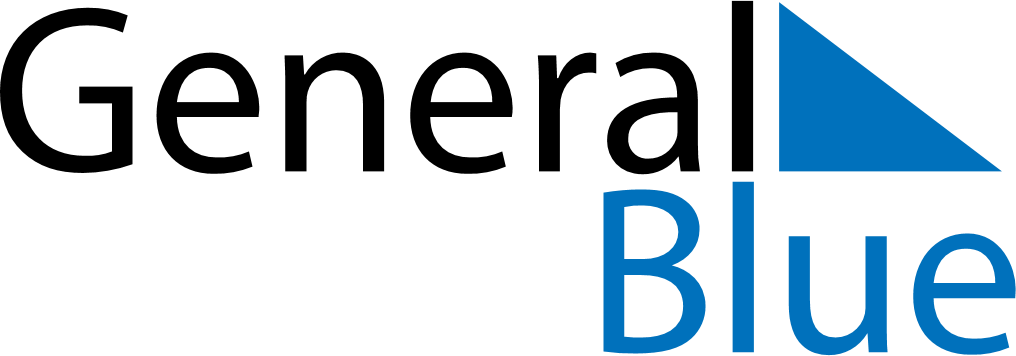 June 2021June 2021June 2021June 2021ChinaChinaChinaMondayTuesdayWednesdayThursdayFridaySaturdaySaturdaySunday1234556Children’s Day7891011121213Dragon Boat FestivalDragon Boat FestivalDragon Boat Festival1415161718191920Dragon Boat Festival2122232425262627282930